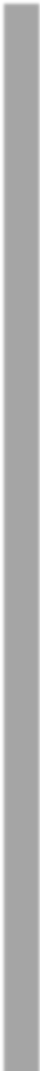 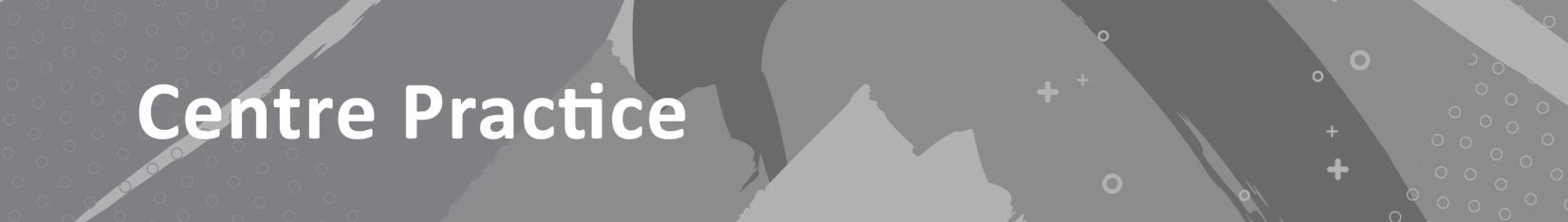 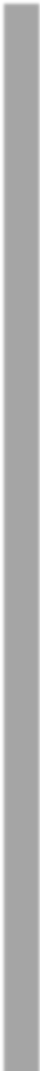 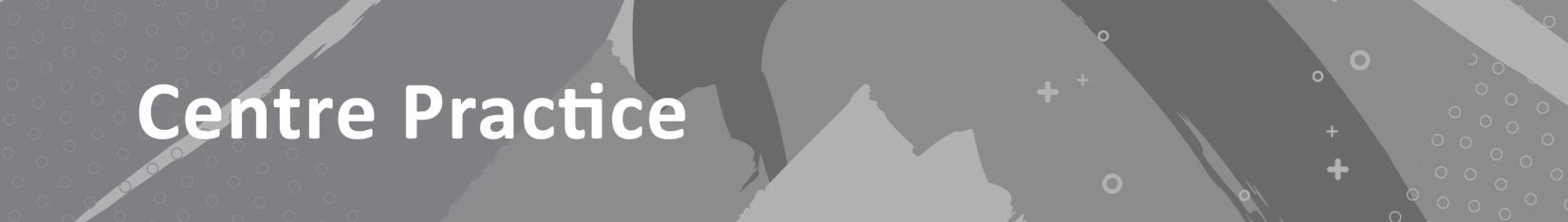 Heading 1Heading 2TextCentre Practice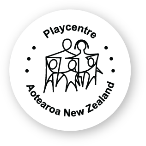 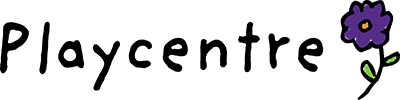 Page 1 of 1